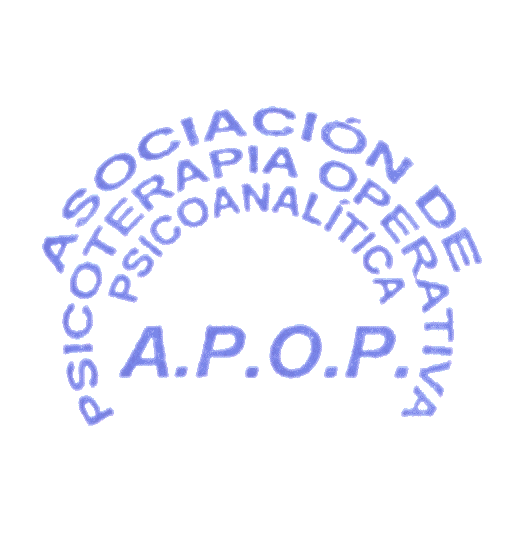 ASOCIACION DE PSICOTERAPIA OPERATIVA PSICOANALITICACURSO DE FORMACION EN TEORÍA Y TÉCNICA DE GRUPO OPERATIVOPRESENTACION APOP tiene como finalidad la promoción, difusión, estudios e investigación de la psicoterapia  operativa psicoanalítica. El presente curso de formación se propone como objetivo general  la adquisición de conocimientos teórico-técnicos sobre la concepción de grupo operativo y su aplicación en diferentes ámbitos de actuación e intervenciónEn la formación en grupo operativo el proceso de aprendizaje conlleva la integración de los conocimientos teórico-técnicos junto a lo emocional que se pone en juego en este proceso. Aprendizaje que se fundamenta tanto en los conocimientos teóricos como en la instrumentalización de los mismos para llevar a cabo una práctica.OBJETIVOS ESPECÍFICOSAdquirir conocimientos teórico-prácticos sobre el Modelo de Grupo Operativo y de Psicología SocialDotar a los integrantes del curso de los elementos técnicos necesarios para la realización de intervenciones grupales.Aprender acerca de la función de coordinación de grupo y/o psicoterapeuta grupal.Capacitar para la implementación y desarrollo de dispositivos grupales en diferentes ámbitos institucionalesPosibilitar el desarrollo de un trabajo personal mediante la participación  en un grupo experiencial, como instrumento técnico necesario en la intervención y coordinación de grupos.ENCUADREMETODOLOGÍASe empleará un modelo pedagógico de grupo operativo, que incluye dos momentos en cada situación de formación--La información teórica estará a cargo de profesionales docentes y de los integrantes del grupo a través de la lectura de textos recomendada para cada tema.-Posteriormente, en cada sesión formativa, se realizará un trabajo en grupo operativo, incidiendo en la relación entre información-afecto-contexto.-En cada sesión se incluirá desde el inicio del curso un espacio de trabajo sobre experiencias grupales: en unos casos serán presentaciones a cargo de los docentes; y en otros, supervisiones de experiencias grupales, con material elaborado y presentado  por parte de los integrantes.Y previamente a la sesión, se realizará un trabajo no presencial de lectura y elaboración, sobre el material teórico o tratar en cada espacio formativo.TEMARIO PRIMER AÑO  Orígenes y Antecedentes de la psicología social El grupo y su desarrollo histórico-	 Fundamentos de la psicología social: Dialéctica y PsicoanálisisDel  Psicoanálisis a la Psicología Social. 2.1. Psicología social. Pichón Rivière.	2.2 Psicología de los ámbitos I.  Pichón Riviere- J.Bleger					Concepción operativa de grupo ITeoría del vínculo Noción de encuadre grupo y Tarea				Manifiesto, latente, emergente.	El grupo Familiar y la noción de enfermedad en Pichón Riviere	Teoría de los roles.TEMARIO SEGUNDO AÑO.  CURSO 2019-2020 1  Psicoanálisis y grupoDel narcisismo a la triangularización.Pensamiento psicoanalítico: Winnicott y BionConcepción operativa de grupo II   Proceso grupal. Dinámica grupal.   Espiral dialéctica y los vectores. ( Cambio y resistencia al cambio)   Interpretación. Emergente.   Transferencia Contratransferencia.   Coordinación. Observación.	Psicología de los ámbitos II	3.2    Clínica grupal, Clínica institucional. Equipo-grupo.	3.3    Clínica grupal. Organización de Dispositivos grupales.Fechas: 19 de octubre, 16 de noviembre, 14 de diciembre del 2019.25 de enero, 22 de febrero, 21 de marzo, 18 de abril,  16 de mayo, 20 de junio  2020TEMARIO TERCER AÑO  2019-2020 CLINICA GRUPAL  II1. La constitución del sujeto de la intrasubjetividad a la intersubjetividad.     2. Psicopatología vincular. Desarrollo normal y patológico.   .   3. Mecanismos de defensas grupales, ansiedades básicas. Cambio y Resistencia.  . 4. Dinámica Grupal. Encuadre. Desarrollo  de la sesión grupal (apertura, desarrollo y finalización  5. El Grupo familiar.   6. Factores  Terapéuticos Grupales.   7. El papel del  Coordinador, la interpretación y las modalidades de comunicación.   8. Organización del material del grupo, hacia un modelo de investigación.   9. Institución y Comunidad. Fechas: 18 de octubre, 16 de noviembre, 13 de diciembre 201924 de enero, 21 de febrero, 20 de marzo, 17 de abril, 15 de mayo.Horario sesiones: Viernes tarde tercer curso4.30 a 6:	Información y debate 6.30 a 8:	Grupo operativo8 a 9.30:	Supervisión / Experiencias grupalesSábado mañana,  segundo curso 9.30 a 11: Información y debate11.30 a 1:  Grupo operativo1 a 2.30:    Supervisión/ Experiencias grupales.PRECIO DEL PROGRAMA DE FORMACIÓNPrimer curso:Matricula: 200€	Profesionales en ejercicio: 1.080€ (120€ por sesión) Residentes y profesionales en paro: 810€ (90 €  por sesión)  Segundo curso: Matricula: 200€	Profesionales en ejercicio: 1.080€ (120€ por sesión) Residentes y profesionales en paro: 810€ (90 €  por sesión)  Tercer Curso:Matricula: 200€	Profesionales en ejercicio: 1.080€ (120€ por sesión) Residentes y profesionales en paro: 810€ (90 €  por sesión)Lugar de celebración: SARQ. Santa Justa. C/ Baltasar Gracián, 2. Sevilla. ACREDITACIÖN: En proceso de solicitud de acreditación por la Agencia de Calidad de la Consejería de Igualdad, Salud, y Políticas Sociales de la Junta de Andalucía.ENTIDAD ORGANIZADORA: Asociación de Psicoterapia Operativa Psicoanalítica. (APOP)COORDINACIÓN DEL PROGRAMA DE FORMACIÓN: Amalia Alarcón Pulpillo, Lola Lorenzo López, Felipe Vallejo Jiménez, Milagros Viñas SelgasEQUIPO DOCENTE:: Miembros de la Asociación de Psicoterapia Operativa Psicoanalítica y otros profesionales con acreditación en el campo de la psicoterapia grupal.INSCRIPCIÓN Y PAGO DE MATRICULARellenar la ficha de inscripción (anexo) . Una vez rellenada esta ficha enviarla a la dirección de correo que os adjuntamos. Info.apop.formacionsevilla@gmail.com  TF de contacto: 610894492: Lola Lorenzo		     607112123: Felipe VallejoInscripción: Plazo mayo a  finales de julio 2019Nombre: Asociación de psicoterapia operativa psicoanalítica. APOPConcepto: Matricula, curso de segundo o de tercero. (Poner el nombre del profesional que se matricula en el curso).Concepto: Anual:	        Trimestral:	         Mensual:CC: ES3800810431630001361046Mandar al correo, notificación de ingreso matricula: info.apop.formaciónsevilla@gmail.comCERRADA LA INSCRIPCIONASOCIACIÓN DE PSICOTERAPIA OPERATIVA PSICOANALÍTICA (APOP)      CURSO DE FORMACIÓN  EN TEORÍA Y TÉCNICA DE GRUPO OPERATIVO .SEGUNDO CURSOHOJA DE INSCRIPCIÓN DATOS:NOMBRE Y APELLIDOS y DNI:TELÉFONOS:E-MAIL:PROFESIÓN:ACTIVIDAD PROFESIONAL ACTUAL:LUGAR DE TRABAJO:AÑO DE RESIDENCIA Y ESPECIALIZACIONEXPERIENCIA PREVIA EN FORMACIÓN GRUPAL:ASOCIACIÓN DE PSICOTERAPIA OPERATIVA PSICOANALÍTICA (APOP)      CURSO DE FORMACIÓN  EN TEORÍA Y TÉCNICA DE GRUPO OPERATIVO.  TERCER CURSO HOJA DE INSCRIPCIÓN DATOS:NOMBRE Y APELLIDOS y DNI:TELÉFONOS:E-MAIL:PROFESIÓN:ACTIVIDAD PROFESIONAL ACTUAL:LUGAR DE TRABAJO:AÑO DE RESIDENCIA Y ESPECIALIZACIONEXPERIENCIA PREVIA EN FORMACIÓN GRUPAL: